8U194 - Transit - Листовая рессораДата публикации: 08.10.08Дата истечения: 30.12.10[Страница HTML, доступная для печати] 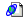 [Страница HTML, доступная для печати] КРАТКАЯ ИНФОРМАЦИЯПри сборке на некоторые автомобили Transit с кузовом типа "шасси" и двухскатными задними колесами могли быть установлены дефектные вспомогательные рессоры (являющиеся частью рессор в сборе). Вследствие ошибки в технологическом процессе в рассматриваемых вспомогательных рессорах могут развиваться трещины, что влечет за собой поломку рессор, и как следствие - изменение ходовых характеристик автомобиля.ТРЕБУЕМЫЕ ЗАПАСНЫЕ ЧАСТИПОЛУЧЕНИЕ ЗАПАСНЫХ ЧАСТЕЙЗапасные части следует получить, используя обычно применяемый вами процесс размещения заказов на запасные части.Осмотр рессоры, проверка № запасной части и кода партииПРОЦЕДУРЫ ВОЗМЕЩЕНИЯ РАСХОДОВОформление претензийТребования о возмещении расходов, связанных с описываемыми работами, следует оформлять в соответствии с обычными процедурами подачи претензий по специальным программам обслуживания. Эти процедуры описаны в разделе ‘J’ руководства по гарантийному обслуживанию. Важно, чтобы оформление и подача претензий, связанных с этой кампанией, осуществлялось в приоритетном порядке. Это необходимо для точного контроля за количеством откликов клиентов и для исключения автомобилей из раздела “Непройденные специальные программы обслуживания” системы OASIS.Нормы рабочего времени и коды операцийПримечание: По претензии, в которой указан один из перечисленных ниже кодов операций, выплачивается сумма, включающая И указанное время выполнения работ, И стоимость соответствующих запасных частей. Подавать какие-либо дополнительные претензии не требуется.Укажите следующую информацию:Снятые элементы требуется привести в неработоспособное состояние и утилизировать на месте.Претензии не будут приниматься после истечения срока этой кампании, указанного в информационном бюллетене.КРАТКАЯ ИНФОРМАЦИЯПри сборке на некоторые автомобили Transit с кузовом типа "шасси" и двухскатными задними колесами могли быть установлены дефектные вспомогательные рессоры (являющиеся частью рессор в сборе). Вследствие ошибки в технологическом процессе в рассматриваемых вспомогательных рессорах могут развиваться трещины, что влечет за собой поломку рессор, и как следствие - изменение ходовых характеристик автомобиля.ТРЕБУЕМЫЕ ЗАПАСНЫЕ ЧАСТИПОЛУЧЕНИЕ ЗАПАСНЫХ ЧАСТЕЙЗапасные части следует получить, используя обычно применяемый вами процесс размещения заказов на запасные части.Осмотр рессоры, проверка № запасной части и кода партииПРОЦЕДУРЫ ВОЗМЕЩЕНИЯ РАСХОДОВОформление претензийТребования о возмещении расходов, связанных с описываемыми работами, следует оформлять в соответствии с обычными процедурами подачи претензий по специальным программам обслуживания. Эти процедуры описаны в разделе ‘J’ руководства по гарантийному обслуживанию. Важно, чтобы оформление и подача претензий, связанных с этой кампанией, осуществлялось в приоритетном порядке. Это необходимо для точного контроля за количеством откликов клиентов и для исключения автомобилей из раздела “Непройденные специальные программы обслуживания” системы OASIS.Нормы рабочего времени и коды операцийПримечание: По претензии, в которой указан один из перечисленных ниже кодов операций, выплачивается сумма, включающая И указанное время выполнения работ, И стоимость соответствующих запасных частей. Подавать какие-либо дополнительные претензии не требуется.Укажите следующую информацию:Снятые элементы требуется привести в неработоспособное состояние и утилизировать на месте.Претензии не будут приниматься после истечения срока этой кампании, указанного в информационном бюллетене.